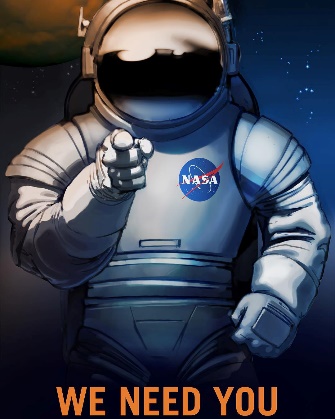 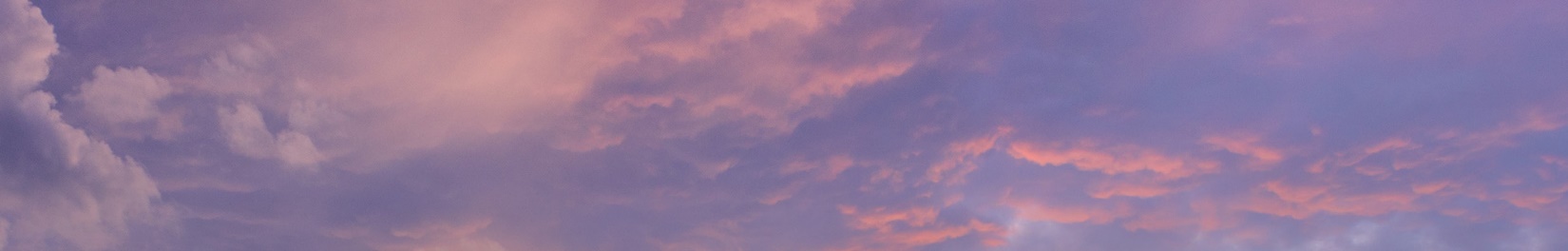 EXHIBITOR REGISTRATIONEvent Date: Wednesday, March 25, 2020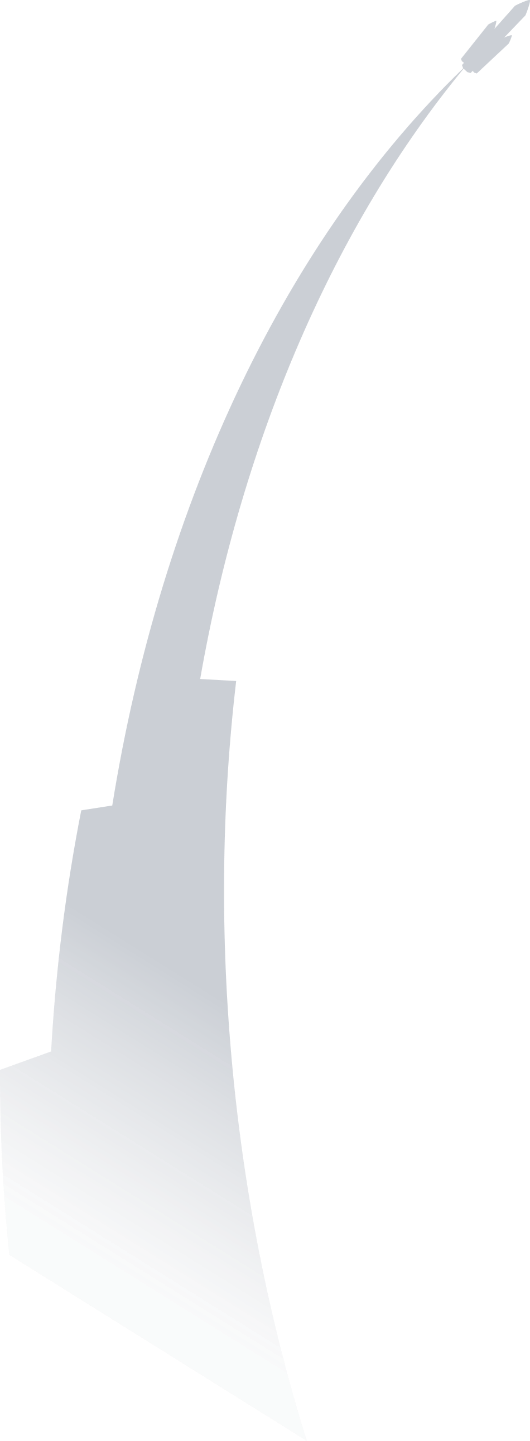 Event Location: Trident Technical College, North Charleston, SCExhibitor Benefits Include:Exhibitor Costs: (Please fill in number of booths and electrical, if required)Booth: $250 per 10 foot X 10 foot spaceI need _____ booth space(s) at $250 each: Total: $_______ Reminders:I completed form and saved a copy for my records.I enclosed a check made out to Charleston County Government with ”Countdown to Success” noted in the check’s memo. Please send form and payment to: Charleston County Government, Countdown to Success, 4045 Bridge View Dr., Suite B-252, N. Charleston, SC 29405Questions? Please contact Kevin Limehouse at klimehouse@charlestoncounty.org or 843.958.4012. Go to charlestoncounty.org/nasa.php for more information.Thank you for participating as an exhibitor at the Countdown to Success: Supplier Summit and Stem Experience. 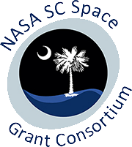 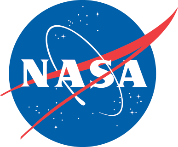 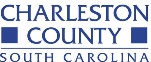 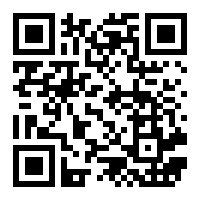 Booth 10 feet X 10 feetOne six-foot draped tableTwo folding chairsWi-Fi accessAccess to electricityTrash can